ABC Book sample: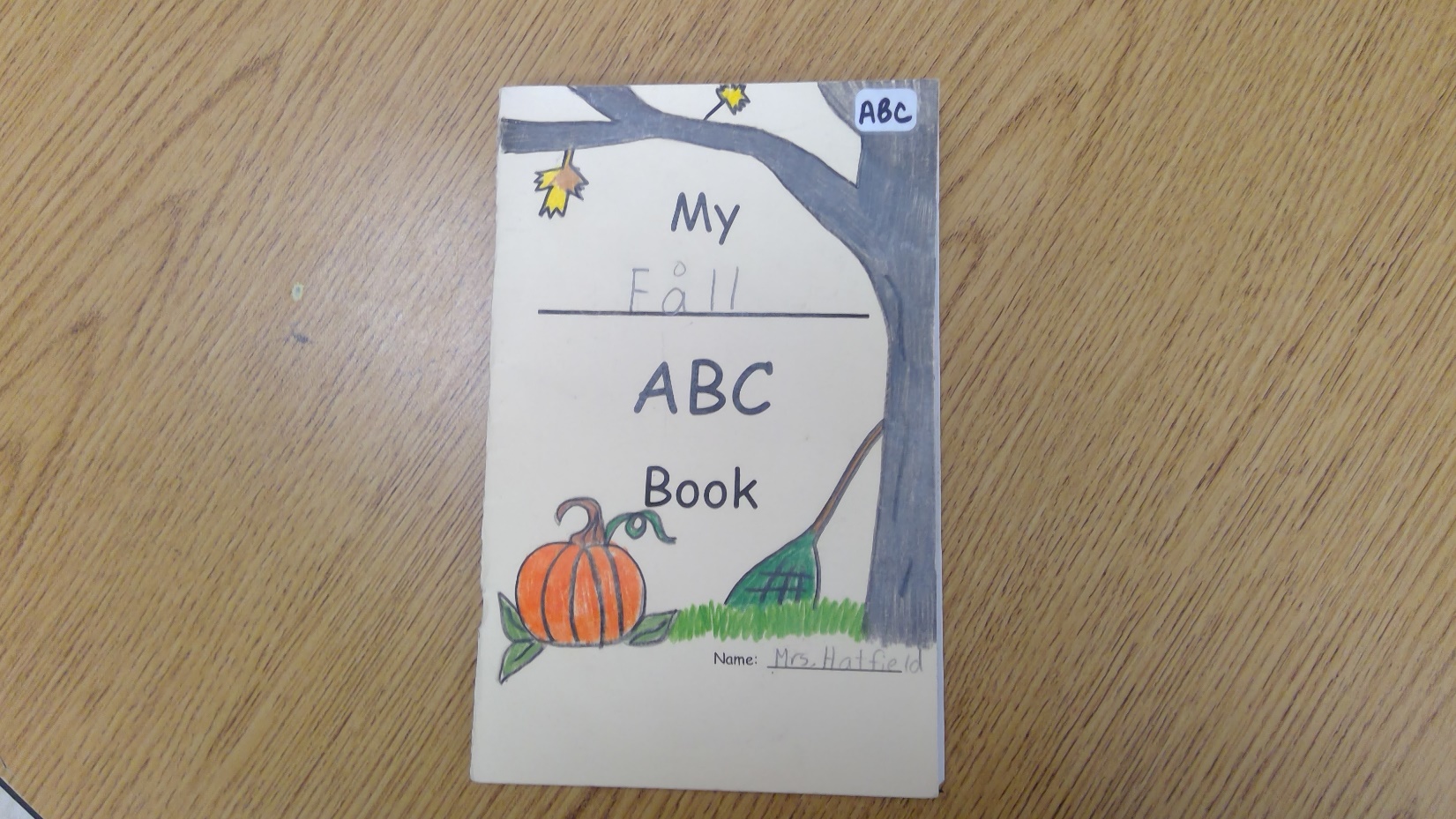 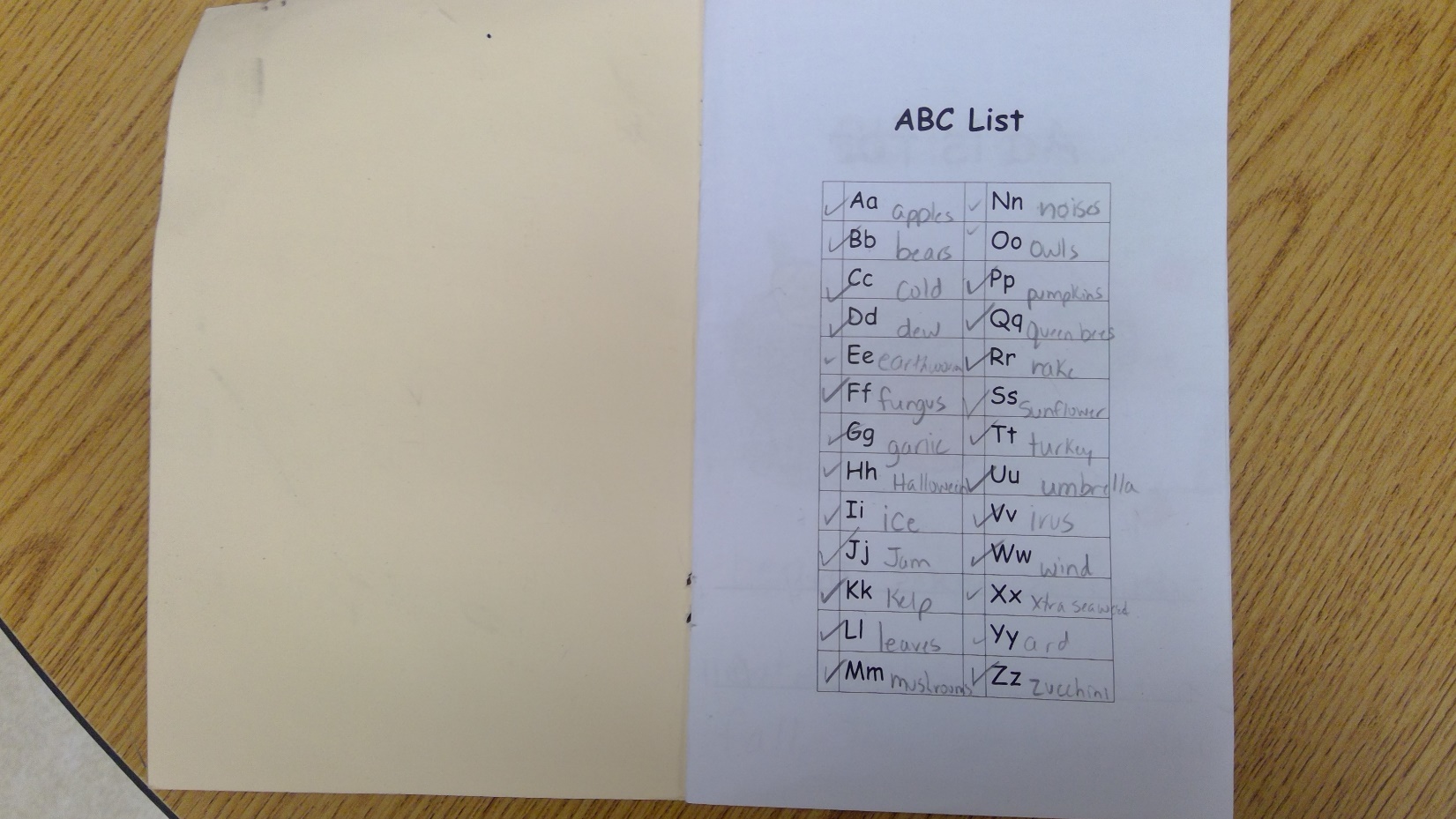 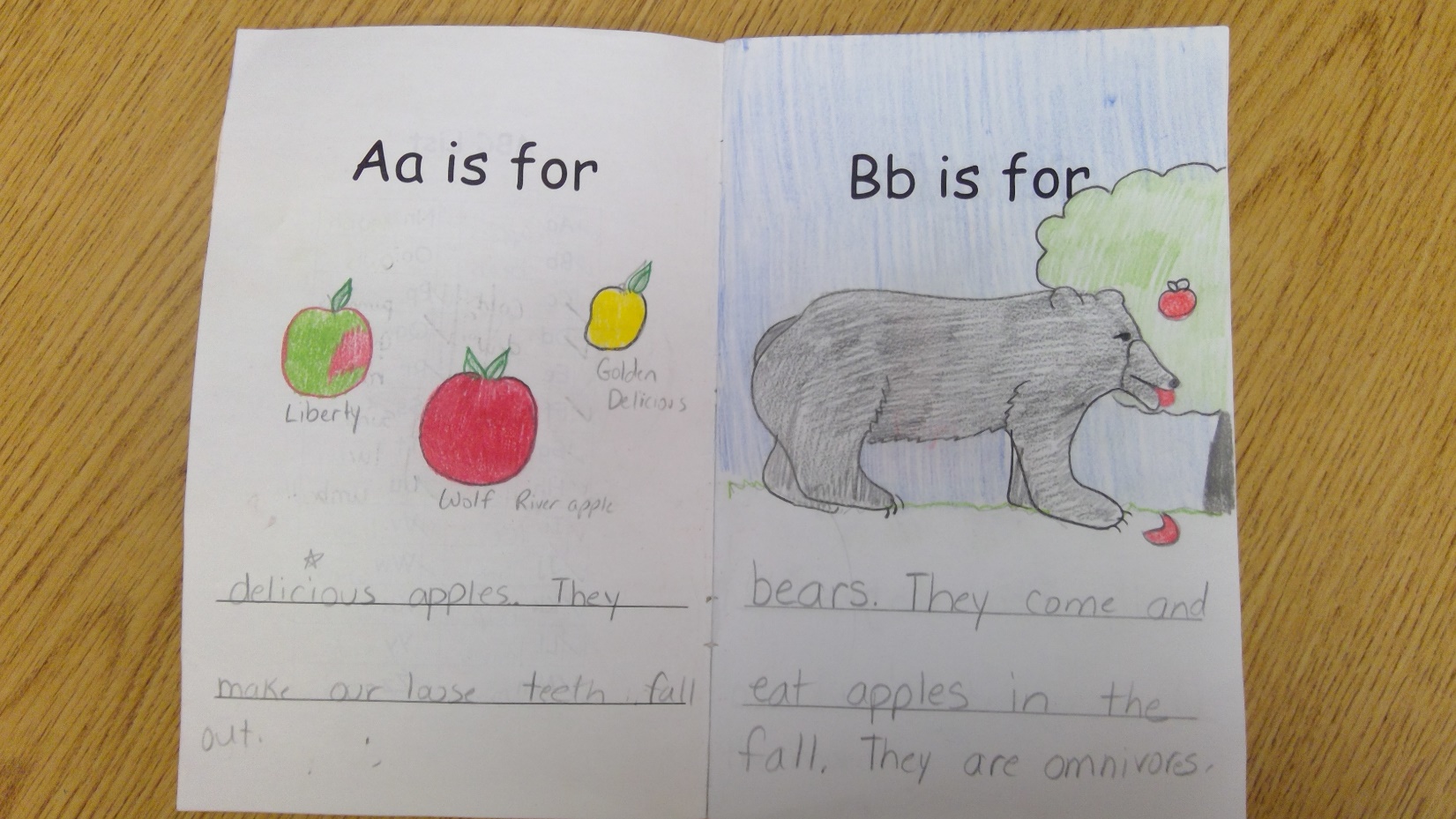 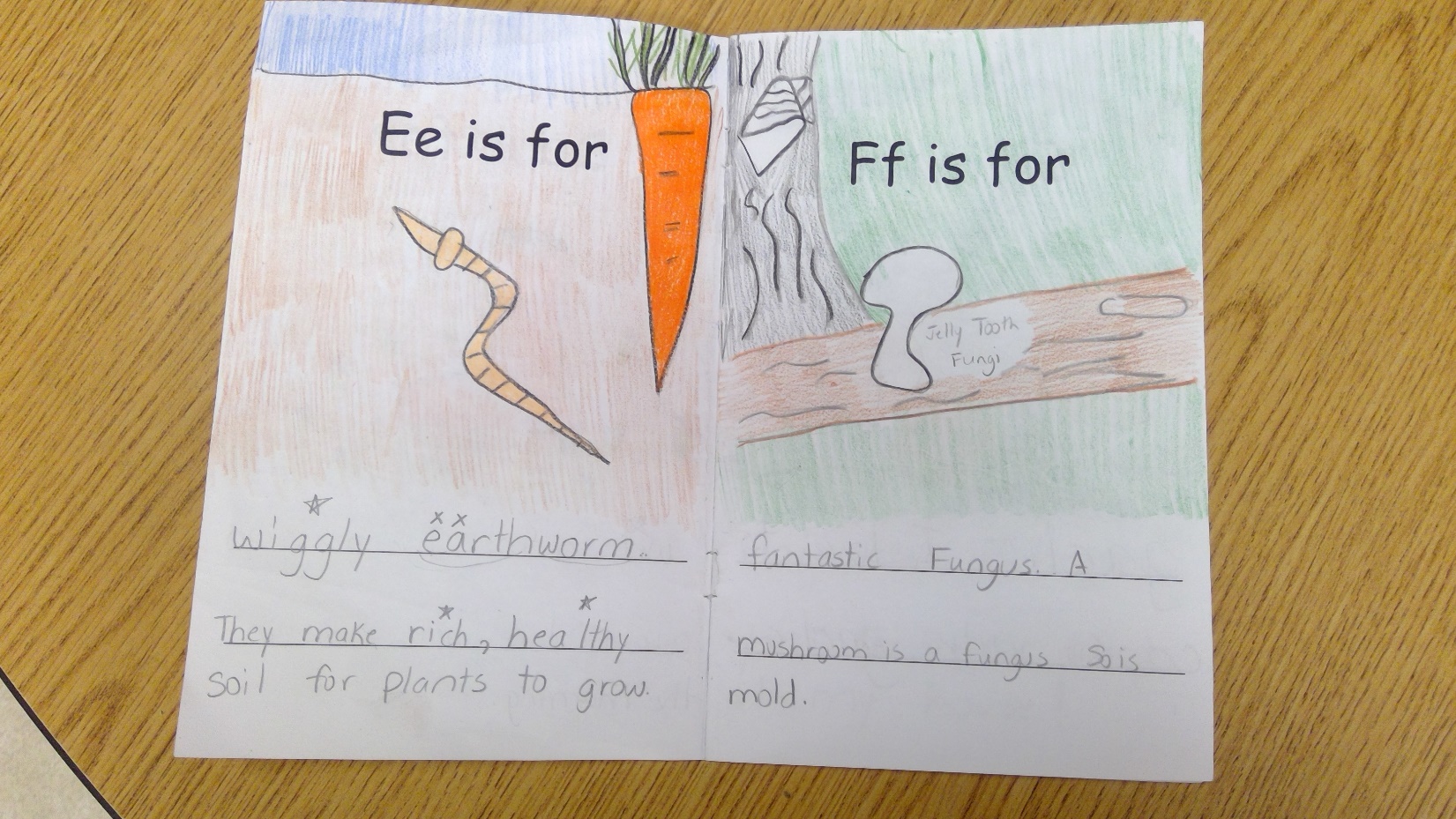 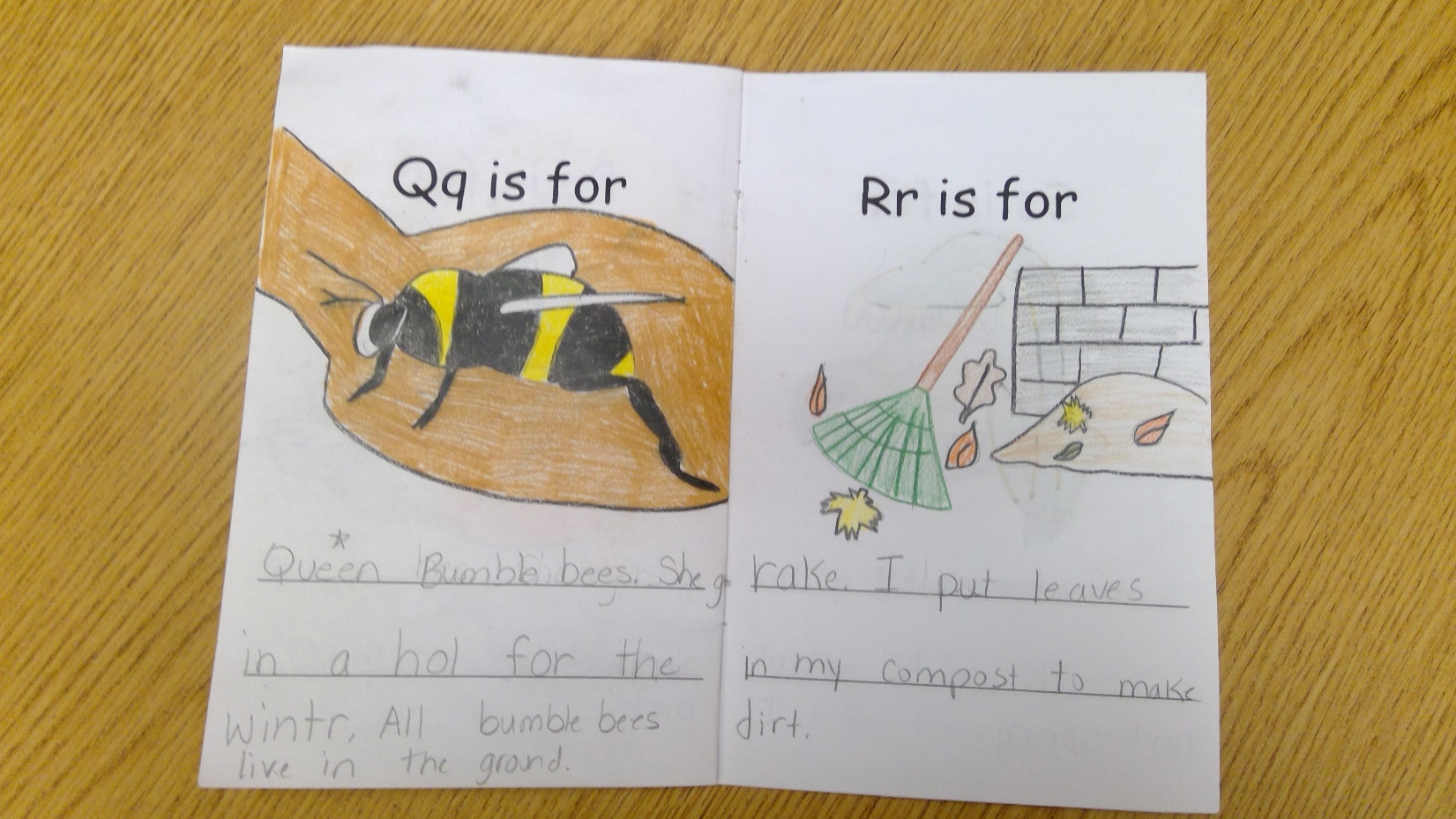 